متوسطة : بوكثير الصغير                                          الاسم و اللقب :…………       المستوى :  السنة الثانية متوسط                                                                                                                                                                          الفرض الثاني للفصل الثانيالتمرين الأول:   -1احسب المجاميع الجبرية التالية : Belhocine : https://prof27math.weebly.com/A=(+15)+(-20)-(-5)-(+6)-(+5)   =   =   =   =B=[8+(-5)]-[(-2)-(-3)]  =  =  =  =C = -5-8+3-2+6   =   =   =-3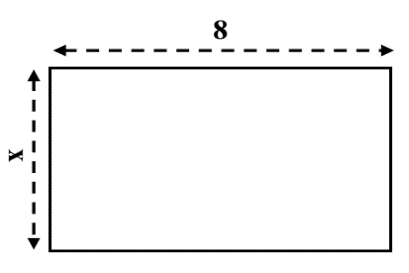 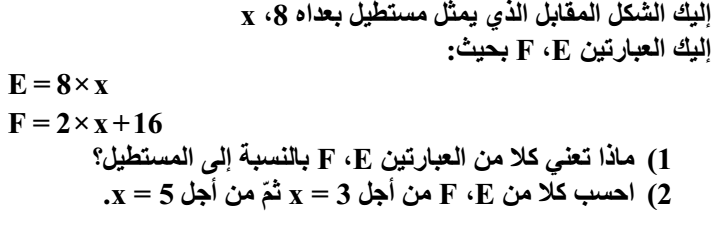 ………………………………………………………………………...	………..	……………………………………………………………… ……………………………………………………………………..……………………………………………………………………..……..………………………………………………………………..………………...……………………………………………….…….	………………………………………………………………………….………………………………………………………………..………………………………………………………………2- اليك الشكل التالي :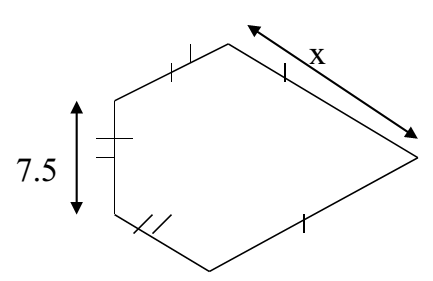 اكتب عبارة حرفية مبسطة   تعبر فيها عن    محيط الشكل بدلالة   -………………………………………………………………………………………………………………………………………………………….…………………………………….……………………………………………………………..…………..